(*) Estas fechas son fijas en el proceso de contratación BANCO CENTRAL DE BOLIVIA__________________________________________________________________________________________________APOYO NACIONAL A LA PRODUCCIÓN Y EMPLEOCÓDIGO BCB:  ANPE - P Nº 009/2013-1CCONVOCATORIASe convoca a la presentación de propuestas para el siguiente proceso:CONVOCATORIASe convoca a la presentación de propuestas para el siguiente proceso:CONVOCATORIASe convoca a la presentación de propuestas para el siguiente proceso:CONVOCATORIASe convoca a la presentación de propuestas para el siguiente proceso:CONVOCATORIASe convoca a la presentación de propuestas para el siguiente proceso:CONVOCATORIASe convoca a la presentación de propuestas para el siguiente proceso:CONVOCATORIASe convoca a la presentación de propuestas para el siguiente proceso:CONVOCATORIASe convoca a la presentación de propuestas para el siguiente proceso:CONVOCATORIASe convoca a la presentación de propuestas para el siguiente proceso:CONVOCATORIASe convoca a la presentación de propuestas para el siguiente proceso:CONVOCATORIASe convoca a la presentación de propuestas para el siguiente proceso:CONVOCATORIASe convoca a la presentación de propuestas para el siguiente proceso:CONVOCATORIASe convoca a la presentación de propuestas para el siguiente proceso:CONVOCATORIASe convoca a la presentación de propuestas para el siguiente proceso:CONVOCATORIASe convoca a la presentación de propuestas para el siguiente proceso:CONVOCATORIASe convoca a la presentación de propuestas para el siguiente proceso:CONVOCATORIASe convoca a la presentación de propuestas para el siguiente proceso:CONVOCATORIASe convoca a la presentación de propuestas para el siguiente proceso:CONVOCATORIASe convoca a la presentación de propuestas para el siguiente proceso:CONVOCATORIASe convoca a la presentación de propuestas para el siguiente proceso:CONVOCATORIASe convoca a la presentación de propuestas para el siguiente proceso:CONVOCATORIASe convoca a la presentación de propuestas para el siguiente proceso:CONVOCATORIASe convoca a la presentación de propuestas para el siguiente proceso:CONVOCATORIASe convoca a la presentación de propuestas para el siguiente proceso:CONVOCATORIASe convoca a la presentación de propuestas para el siguiente proceso:CONVOCATORIASe convoca a la presentación de propuestas para el siguiente proceso:CONVOCATORIASe convoca a la presentación de propuestas para el siguiente proceso:CONVOCATORIASe convoca a la presentación de propuestas para el siguiente proceso:CONVOCATORIASe convoca a la presentación de propuestas para el siguiente proceso:CONVOCATORIASe convoca a la presentación de propuestas para el siguiente proceso:CONVOCATORIASe convoca a la presentación de propuestas para el siguiente proceso:CONVOCATORIASe convoca a la presentación de propuestas para el siguiente proceso:CONVOCATORIASe convoca a la presentación de propuestas para el siguiente proceso:CONVOCATORIASe convoca a la presentación de propuestas para el siguiente proceso:CONVOCATORIASe convoca a la presentación de propuestas para el siguiente proceso:CONVOCATORIASe convoca a la presentación de propuestas para el siguiente proceso:CONVOCATORIASe convoca a la presentación de propuestas para el siguiente proceso:CONVOCATORIASe convoca a la presentación de propuestas para el siguiente proceso:CONVOCATORIASe convoca a la presentación de propuestas para el siguiente proceso:Entidad convocanteEntidad convocanteEntidad convocante::Banco Central de BoliviaBanco Central de BoliviaBanco Central de BoliviaBanco Central de BoliviaBanco Central de BoliviaBanco Central de BoliviaBanco Central de BoliviaBanco Central de BoliviaBanco Central de BoliviaBanco Central de BoliviaBanco Central de BoliviaBanco Central de BoliviaBanco Central de BoliviaBanco Central de BoliviaBanco Central de BoliviaBanco Central de BoliviaBanco Central de BoliviaBanco Central de BoliviaBanco Central de BoliviaBanco Central de BoliviaBanco Central de BoliviaBanco Central de BoliviaBanco Central de BoliviaBanco Central de BoliviaBanco Central de BoliviaBanco Central de BoliviaBanco Central de BoliviaBanco Central de BoliviaBanco Central de BoliviaBanco Central de BoliviaBanco Central de BoliviaModalidad de ContrataciónModalidad de ContrataciónModalidad de Contratación::Apoyo Nacional a la Producción y EmpleoApoyo Nacional a la Producción y EmpleoApoyo Nacional a la Producción y EmpleoApoyo Nacional a la Producción y EmpleoApoyo Nacional a la Producción y EmpleoApoyo Nacional a la Producción y EmpleoApoyo Nacional a la Producción y EmpleoApoyo Nacional a la Producción y EmpleoApoyo Nacional a la Producción y EmpleoApoyo Nacional a la Producción y EmpleoApoyo Nacional a la Producción y EmpleoApoyo Nacional a la Producción y EmpleoApoyo Nacional a la Producción y EmpleoApoyo Nacional a la Producción y EmpleoApoyo Nacional a la Producción y EmpleoApoyo Nacional a la Producción y EmpleoApoyo Nacional a la Producción y EmpleoApoyo Nacional a la Producción y EmpleoApoyo Nacional a la Producción y EmpleoApoyo Nacional a la Producción y EmpleoApoyo Nacional a la Producción y EmpleoApoyo Nacional a la Producción y EmpleoApoyo Nacional a la Producción y EmpleoApoyo Nacional a la Producción y EmpleoApoyo Nacional a la Producción y EmpleoApoyo Nacional a la Producción y EmpleoApoyo Nacional a la Producción y EmpleoApoyo Nacional a la Producción y EmpleoApoyo Nacional a la Producción y EmpleoApoyo Nacional a la Producción y EmpleoApoyo Nacional a la Producción y EmpleoCUCECUCECUCE::113-095111-00-----1-1Código interno que la entidad utiliza para Identificar al procesoCódigo interno que la entidad utiliza para Identificar al procesoCódigo interno que la entidad utiliza para Identificar al proceso::ANPE – P N° 009/2013-1CANPE – P N° 009/2013-1CANPE – P N° 009/2013-1CANPE – P N° 009/2013-1CANPE – P N° 009/2013-1CANPE – P N° 009/2013-1CANPE – P N° 009/2013-1CANPE – P N° 009/2013-1CANPE – P N° 009/2013-1CANPE – P N° 009/2013-1CANPE – P N° 009/2013-1CANPE – P N° 009/2013-1CANPE – P N° 009/2013-1CANPE – P N° 009/2013-1CANPE – P N° 009/2013-1CANPE – P N° 009/2013-1CANPE – P N° 009/2013-1CANPE – P N° 009/2013-1CANPE – P N° 009/2013-1CANPE – P N° 009/2013-1CANPE – P N° 009/2013-1CANPE – P N° 009/2013-1CANPE – P N° 009/2013-1CANPE – P N° 009/2013-1CANPE – P N° 009/2013-1CANPE – P N° 009/2013-1CANPE – P N° 009/2013-1CANPE – P N° 009/2013-1CANPE – P N° 009/2013-1CANPE – P N° 009/2013-1CANPE – P N° 009/2013-1CObjeto de la contrataciónObjeto de la contrataciónObjeto de la contratación::CONTRATACIÓN DE UNA EMPRESA CONSULTORA PARA LA REALIZACIÓN DE UNA ENCUESTA SOBRE CONDICIONES DE ACCESO AL CRÉDITO DE LAS PEQUEÑAS, MEDIANAS Y GRANDES EMPRESASCONTRATACIÓN DE UNA EMPRESA CONSULTORA PARA LA REALIZACIÓN DE UNA ENCUESTA SOBRE CONDICIONES DE ACCESO AL CRÉDITO DE LAS PEQUEÑAS, MEDIANAS Y GRANDES EMPRESASCONTRATACIÓN DE UNA EMPRESA CONSULTORA PARA LA REALIZACIÓN DE UNA ENCUESTA SOBRE CONDICIONES DE ACCESO AL CRÉDITO DE LAS PEQUEÑAS, MEDIANAS Y GRANDES EMPRESASCONTRATACIÓN DE UNA EMPRESA CONSULTORA PARA LA REALIZACIÓN DE UNA ENCUESTA SOBRE CONDICIONES DE ACCESO AL CRÉDITO DE LAS PEQUEÑAS, MEDIANAS Y GRANDES EMPRESASCONTRATACIÓN DE UNA EMPRESA CONSULTORA PARA LA REALIZACIÓN DE UNA ENCUESTA SOBRE CONDICIONES DE ACCESO AL CRÉDITO DE LAS PEQUEÑAS, MEDIANAS Y GRANDES EMPRESASCONTRATACIÓN DE UNA EMPRESA CONSULTORA PARA LA REALIZACIÓN DE UNA ENCUESTA SOBRE CONDICIONES DE ACCESO AL CRÉDITO DE LAS PEQUEÑAS, MEDIANAS Y GRANDES EMPRESASCONTRATACIÓN DE UNA EMPRESA CONSULTORA PARA LA REALIZACIÓN DE UNA ENCUESTA SOBRE CONDICIONES DE ACCESO AL CRÉDITO DE LAS PEQUEÑAS, MEDIANAS Y GRANDES EMPRESASCONTRATACIÓN DE UNA EMPRESA CONSULTORA PARA LA REALIZACIÓN DE UNA ENCUESTA SOBRE CONDICIONES DE ACCESO AL CRÉDITO DE LAS PEQUEÑAS, MEDIANAS Y GRANDES EMPRESASCONTRATACIÓN DE UNA EMPRESA CONSULTORA PARA LA REALIZACIÓN DE UNA ENCUESTA SOBRE CONDICIONES DE ACCESO AL CRÉDITO DE LAS PEQUEÑAS, MEDIANAS Y GRANDES EMPRESASCONTRATACIÓN DE UNA EMPRESA CONSULTORA PARA LA REALIZACIÓN DE UNA ENCUESTA SOBRE CONDICIONES DE ACCESO AL CRÉDITO DE LAS PEQUEÑAS, MEDIANAS Y GRANDES EMPRESASCONTRATACIÓN DE UNA EMPRESA CONSULTORA PARA LA REALIZACIÓN DE UNA ENCUESTA SOBRE CONDICIONES DE ACCESO AL CRÉDITO DE LAS PEQUEÑAS, MEDIANAS Y GRANDES EMPRESASCONTRATACIÓN DE UNA EMPRESA CONSULTORA PARA LA REALIZACIÓN DE UNA ENCUESTA SOBRE CONDICIONES DE ACCESO AL CRÉDITO DE LAS PEQUEÑAS, MEDIANAS Y GRANDES EMPRESASCONTRATACIÓN DE UNA EMPRESA CONSULTORA PARA LA REALIZACIÓN DE UNA ENCUESTA SOBRE CONDICIONES DE ACCESO AL CRÉDITO DE LAS PEQUEÑAS, MEDIANAS Y GRANDES EMPRESASCONTRATACIÓN DE UNA EMPRESA CONSULTORA PARA LA REALIZACIÓN DE UNA ENCUESTA SOBRE CONDICIONES DE ACCESO AL CRÉDITO DE LAS PEQUEÑAS, MEDIANAS Y GRANDES EMPRESASCONTRATACIÓN DE UNA EMPRESA CONSULTORA PARA LA REALIZACIÓN DE UNA ENCUESTA SOBRE CONDICIONES DE ACCESO AL CRÉDITO DE LAS PEQUEÑAS, MEDIANAS Y GRANDES EMPRESASCONTRATACIÓN DE UNA EMPRESA CONSULTORA PARA LA REALIZACIÓN DE UNA ENCUESTA SOBRE CONDICIONES DE ACCESO AL CRÉDITO DE LAS PEQUEÑAS, MEDIANAS Y GRANDES EMPRESASCONTRATACIÓN DE UNA EMPRESA CONSULTORA PARA LA REALIZACIÓN DE UNA ENCUESTA SOBRE CONDICIONES DE ACCESO AL CRÉDITO DE LAS PEQUEÑAS, MEDIANAS Y GRANDES EMPRESASCONTRATACIÓN DE UNA EMPRESA CONSULTORA PARA LA REALIZACIÓN DE UNA ENCUESTA SOBRE CONDICIONES DE ACCESO AL CRÉDITO DE LAS PEQUEÑAS, MEDIANAS Y GRANDES EMPRESASCONTRATACIÓN DE UNA EMPRESA CONSULTORA PARA LA REALIZACIÓN DE UNA ENCUESTA SOBRE CONDICIONES DE ACCESO AL CRÉDITO DE LAS PEQUEÑAS, MEDIANAS Y GRANDES EMPRESASCONTRATACIÓN DE UNA EMPRESA CONSULTORA PARA LA REALIZACIÓN DE UNA ENCUESTA SOBRE CONDICIONES DE ACCESO AL CRÉDITO DE LAS PEQUEÑAS, MEDIANAS Y GRANDES EMPRESASCONTRATACIÓN DE UNA EMPRESA CONSULTORA PARA LA REALIZACIÓN DE UNA ENCUESTA SOBRE CONDICIONES DE ACCESO AL CRÉDITO DE LAS PEQUEÑAS, MEDIANAS Y GRANDES EMPRESASCONTRATACIÓN DE UNA EMPRESA CONSULTORA PARA LA REALIZACIÓN DE UNA ENCUESTA SOBRE CONDICIONES DE ACCESO AL CRÉDITO DE LAS PEQUEÑAS, MEDIANAS Y GRANDES EMPRESASCONTRATACIÓN DE UNA EMPRESA CONSULTORA PARA LA REALIZACIÓN DE UNA ENCUESTA SOBRE CONDICIONES DE ACCESO AL CRÉDITO DE LAS PEQUEÑAS, MEDIANAS Y GRANDES EMPRESASCONTRATACIÓN DE UNA EMPRESA CONSULTORA PARA LA REALIZACIÓN DE UNA ENCUESTA SOBRE CONDICIONES DE ACCESO AL CRÉDITO DE LAS PEQUEÑAS, MEDIANAS Y GRANDES EMPRESASCONTRATACIÓN DE UNA EMPRESA CONSULTORA PARA LA REALIZACIÓN DE UNA ENCUESTA SOBRE CONDICIONES DE ACCESO AL CRÉDITO DE LAS PEQUEÑAS, MEDIANAS Y GRANDES EMPRESASCONTRATACIÓN DE UNA EMPRESA CONSULTORA PARA LA REALIZACIÓN DE UNA ENCUESTA SOBRE CONDICIONES DE ACCESO AL CRÉDITO DE LAS PEQUEÑAS, MEDIANAS Y GRANDES EMPRESASCONTRATACIÓN DE UNA EMPRESA CONSULTORA PARA LA REALIZACIÓN DE UNA ENCUESTA SOBRE CONDICIONES DE ACCESO AL CRÉDITO DE LAS PEQUEÑAS, MEDIANAS Y GRANDES EMPRESASCONTRATACIÓN DE UNA EMPRESA CONSULTORA PARA LA REALIZACIÓN DE UNA ENCUESTA SOBRE CONDICIONES DE ACCESO AL CRÉDITO DE LAS PEQUEÑAS, MEDIANAS Y GRANDES EMPRESASCONTRATACIÓN DE UNA EMPRESA CONSULTORA PARA LA REALIZACIÓN DE UNA ENCUESTA SOBRE CONDICIONES DE ACCESO AL CRÉDITO DE LAS PEQUEÑAS, MEDIANAS Y GRANDES EMPRESASCONTRATACIÓN DE UNA EMPRESA CONSULTORA PARA LA REALIZACIÓN DE UNA ENCUESTA SOBRE CONDICIONES DE ACCESO AL CRÉDITO DE LAS PEQUEÑAS, MEDIANAS Y GRANDES EMPRESASCONTRATACIÓN DE UNA EMPRESA CONSULTORA PARA LA REALIZACIÓN DE UNA ENCUESTA SOBRE CONDICIONES DE ACCESO AL CRÉDITO DE LAS PEQUEÑAS, MEDIANAS Y GRANDES EMPRESASMétodo de Selección y AdjudicaciónMétodo de Selección y AdjudicaciónMétodo de Selección y Adjudicación::Xa) Calidad, Propuesta Técnica y Costoa) Calidad, Propuesta Técnica y Costoa) Calidad, Propuesta Técnica y Costoa) Calidad, Propuesta Técnica y Costoa) Calidad, Propuesta Técnica y Costoa) Calidad, Propuesta Técnica y Costoa) Calidad, Propuesta Técnica y Costoa) Calidad, Propuesta Técnica y Costoa) Calidad, Propuesta Técnica y Costoa) Calidad, Propuesta Técnica y Costoa) Calidad, Propuesta Técnica y Costoa) Calidad, Propuesta Técnica y Costoa) Calidad, Propuesta Técnica y Costob) Menor Costob) Menor Costob) Menor Costob) Menor Costob) Menor Costob) Menor Costob) Menor Costob) Menor Costoc) Presupuesto Fijoc) Presupuesto Fijoc) Presupuesto Fijoc) Presupuesto Fijoc) Presupuesto Fijoc) Presupuesto Fijod) Calidadd) Calidadd) Calidadd) Calidadd) Calidadd) Calidadd) Calidadd) Calidadd) Calidadd) Calidadd) Calidadd) Calidadd) CalidadForma de AdjudicaciónForma de AdjudicaciónForma de Adjudicación::Por el TotalPor el TotalPor el TotalPor el TotalPor el TotalPor el TotalPor el TotalPor el TotalPor el TotalPor el TotalPor el TotalPor el TotalPor el TotalPor el TotalPor el TotalPor el TotalPor el TotalPor el TotalPor el TotalPor el TotalPor el TotalPor el TotalPor el TotalPor el TotalPor el TotalPor el TotalPor el TotalPor el TotalPor el TotalPor el TotalPor el TotalPrecio ReferencialPrecio ReferencialPrecio Referencial::Bs330.000,00Bs330.000,00Bs330.000,00Bs330.000,00Bs330.000,00Bs330.000,00Bs330.000,00Bs330.000,00Bs330.000,00Bs330.000,00Bs330.000,00Bs330.000,00Bs330.000,00Bs330.000,00Bs330.000,00Bs330.000,00Bs330.000,00Bs330.000,00Bs330.000,00Bs330.000,00Bs330.000,00Bs330.000,00Bs330.000,00Bs330.000,00Bs330.000,00Bs330.000,00Bs330.000,00Bs330.000,00Bs330.000,00Bs330.000,00Bs330.000,00Bs330.000,00Garantía de Seriedad de  PropuestaGarantía de Seriedad de  PropuestaGarantía de Seriedad de  Propuesta::El proponente deberá presentar una Garantía (Boleta de Garantía, Boleta de Garantía a Primer Requerimiento o Póliza de Seguro de Caución a Primer Requerimiento), por un importe igual o mayor al 0.5% del monto de la propuesta económica, emitida a nombre del BCB. La vigencia de esta garantía deberá exceder treinta (30) días calendario al plazo de validez de la propuesta establecida en los Formularios 1a, 1b o 1c, según corresponda; y deberá expresar su carácter de Renovable, Irrevocable y de Ejecución Inmediata.El proponente deberá presentar una Garantía (Boleta de Garantía, Boleta de Garantía a Primer Requerimiento o Póliza de Seguro de Caución a Primer Requerimiento), por un importe igual o mayor al 0.5% del monto de la propuesta económica, emitida a nombre del BCB. La vigencia de esta garantía deberá exceder treinta (30) días calendario al plazo de validez de la propuesta establecida en los Formularios 1a, 1b o 1c, según corresponda; y deberá expresar su carácter de Renovable, Irrevocable y de Ejecución Inmediata.El proponente deberá presentar una Garantía (Boleta de Garantía, Boleta de Garantía a Primer Requerimiento o Póliza de Seguro de Caución a Primer Requerimiento), por un importe igual o mayor al 0.5% del monto de la propuesta económica, emitida a nombre del BCB. La vigencia de esta garantía deberá exceder treinta (30) días calendario al plazo de validez de la propuesta establecida en los Formularios 1a, 1b o 1c, según corresponda; y deberá expresar su carácter de Renovable, Irrevocable y de Ejecución Inmediata.El proponente deberá presentar una Garantía (Boleta de Garantía, Boleta de Garantía a Primer Requerimiento o Póliza de Seguro de Caución a Primer Requerimiento), por un importe igual o mayor al 0.5% del monto de la propuesta económica, emitida a nombre del BCB. La vigencia de esta garantía deberá exceder treinta (30) días calendario al plazo de validez de la propuesta establecida en los Formularios 1a, 1b o 1c, según corresponda; y deberá expresar su carácter de Renovable, Irrevocable y de Ejecución Inmediata.El proponente deberá presentar una Garantía (Boleta de Garantía, Boleta de Garantía a Primer Requerimiento o Póliza de Seguro de Caución a Primer Requerimiento), por un importe igual o mayor al 0.5% del monto de la propuesta económica, emitida a nombre del BCB. La vigencia de esta garantía deberá exceder treinta (30) días calendario al plazo de validez de la propuesta establecida en los Formularios 1a, 1b o 1c, según corresponda; y deberá expresar su carácter de Renovable, Irrevocable y de Ejecución Inmediata.El proponente deberá presentar una Garantía (Boleta de Garantía, Boleta de Garantía a Primer Requerimiento o Póliza de Seguro de Caución a Primer Requerimiento), por un importe igual o mayor al 0.5% del monto de la propuesta económica, emitida a nombre del BCB. La vigencia de esta garantía deberá exceder treinta (30) días calendario al plazo de validez de la propuesta establecida en los Formularios 1a, 1b o 1c, según corresponda; y deberá expresar su carácter de Renovable, Irrevocable y de Ejecución Inmediata.El proponente deberá presentar una Garantía (Boleta de Garantía, Boleta de Garantía a Primer Requerimiento o Póliza de Seguro de Caución a Primer Requerimiento), por un importe igual o mayor al 0.5% del monto de la propuesta económica, emitida a nombre del BCB. La vigencia de esta garantía deberá exceder treinta (30) días calendario al plazo de validez de la propuesta establecida en los Formularios 1a, 1b o 1c, según corresponda; y deberá expresar su carácter de Renovable, Irrevocable y de Ejecución Inmediata.El proponente deberá presentar una Garantía (Boleta de Garantía, Boleta de Garantía a Primer Requerimiento o Póliza de Seguro de Caución a Primer Requerimiento), por un importe igual o mayor al 0.5% del monto de la propuesta económica, emitida a nombre del BCB. La vigencia de esta garantía deberá exceder treinta (30) días calendario al plazo de validez de la propuesta establecida en los Formularios 1a, 1b o 1c, según corresponda; y deberá expresar su carácter de Renovable, Irrevocable y de Ejecución Inmediata.El proponente deberá presentar una Garantía (Boleta de Garantía, Boleta de Garantía a Primer Requerimiento o Póliza de Seguro de Caución a Primer Requerimiento), por un importe igual o mayor al 0.5% del monto de la propuesta económica, emitida a nombre del BCB. La vigencia de esta garantía deberá exceder treinta (30) días calendario al plazo de validez de la propuesta establecida en los Formularios 1a, 1b o 1c, según corresponda; y deberá expresar su carácter de Renovable, Irrevocable y de Ejecución Inmediata.El proponente deberá presentar una Garantía (Boleta de Garantía, Boleta de Garantía a Primer Requerimiento o Póliza de Seguro de Caución a Primer Requerimiento), por un importe igual o mayor al 0.5% del monto de la propuesta económica, emitida a nombre del BCB. La vigencia de esta garantía deberá exceder treinta (30) días calendario al plazo de validez de la propuesta establecida en los Formularios 1a, 1b o 1c, según corresponda; y deberá expresar su carácter de Renovable, Irrevocable y de Ejecución Inmediata.El proponente deberá presentar una Garantía (Boleta de Garantía, Boleta de Garantía a Primer Requerimiento o Póliza de Seguro de Caución a Primer Requerimiento), por un importe igual o mayor al 0.5% del monto de la propuesta económica, emitida a nombre del BCB. La vigencia de esta garantía deberá exceder treinta (30) días calendario al plazo de validez de la propuesta establecida en los Formularios 1a, 1b o 1c, según corresponda; y deberá expresar su carácter de Renovable, Irrevocable y de Ejecución Inmediata.El proponente deberá presentar una Garantía (Boleta de Garantía, Boleta de Garantía a Primer Requerimiento o Póliza de Seguro de Caución a Primer Requerimiento), por un importe igual o mayor al 0.5% del monto de la propuesta económica, emitida a nombre del BCB. La vigencia de esta garantía deberá exceder treinta (30) días calendario al plazo de validez de la propuesta establecida en los Formularios 1a, 1b o 1c, según corresponda; y deberá expresar su carácter de Renovable, Irrevocable y de Ejecución Inmediata.El proponente deberá presentar una Garantía (Boleta de Garantía, Boleta de Garantía a Primer Requerimiento o Póliza de Seguro de Caución a Primer Requerimiento), por un importe igual o mayor al 0.5% del monto de la propuesta económica, emitida a nombre del BCB. La vigencia de esta garantía deberá exceder treinta (30) días calendario al plazo de validez de la propuesta establecida en los Formularios 1a, 1b o 1c, según corresponda; y deberá expresar su carácter de Renovable, Irrevocable y de Ejecución Inmediata.El proponente deberá presentar una Garantía (Boleta de Garantía, Boleta de Garantía a Primer Requerimiento o Póliza de Seguro de Caución a Primer Requerimiento), por un importe igual o mayor al 0.5% del monto de la propuesta económica, emitida a nombre del BCB. La vigencia de esta garantía deberá exceder treinta (30) días calendario al plazo de validez de la propuesta establecida en los Formularios 1a, 1b o 1c, según corresponda; y deberá expresar su carácter de Renovable, Irrevocable y de Ejecución Inmediata.El proponente deberá presentar una Garantía (Boleta de Garantía, Boleta de Garantía a Primer Requerimiento o Póliza de Seguro de Caución a Primer Requerimiento), por un importe igual o mayor al 0.5% del monto de la propuesta económica, emitida a nombre del BCB. La vigencia de esta garantía deberá exceder treinta (30) días calendario al plazo de validez de la propuesta establecida en los Formularios 1a, 1b o 1c, según corresponda; y deberá expresar su carácter de Renovable, Irrevocable y de Ejecución Inmediata.El proponente deberá presentar una Garantía (Boleta de Garantía, Boleta de Garantía a Primer Requerimiento o Póliza de Seguro de Caución a Primer Requerimiento), por un importe igual o mayor al 0.5% del monto de la propuesta económica, emitida a nombre del BCB. La vigencia de esta garantía deberá exceder treinta (30) días calendario al plazo de validez de la propuesta establecida en los Formularios 1a, 1b o 1c, según corresponda; y deberá expresar su carácter de Renovable, Irrevocable y de Ejecución Inmediata.El proponente deberá presentar una Garantía (Boleta de Garantía, Boleta de Garantía a Primer Requerimiento o Póliza de Seguro de Caución a Primer Requerimiento), por un importe igual o mayor al 0.5% del monto de la propuesta económica, emitida a nombre del BCB. La vigencia de esta garantía deberá exceder treinta (30) días calendario al plazo de validez de la propuesta establecida en los Formularios 1a, 1b o 1c, según corresponda; y deberá expresar su carácter de Renovable, Irrevocable y de Ejecución Inmediata.El proponente deberá presentar una Garantía (Boleta de Garantía, Boleta de Garantía a Primer Requerimiento o Póliza de Seguro de Caución a Primer Requerimiento), por un importe igual o mayor al 0.5% del monto de la propuesta económica, emitida a nombre del BCB. La vigencia de esta garantía deberá exceder treinta (30) días calendario al plazo de validez de la propuesta establecida en los Formularios 1a, 1b o 1c, según corresponda; y deberá expresar su carácter de Renovable, Irrevocable y de Ejecución Inmediata.El proponente deberá presentar una Garantía (Boleta de Garantía, Boleta de Garantía a Primer Requerimiento o Póliza de Seguro de Caución a Primer Requerimiento), por un importe igual o mayor al 0.5% del monto de la propuesta económica, emitida a nombre del BCB. La vigencia de esta garantía deberá exceder treinta (30) días calendario al plazo de validez de la propuesta establecida en los Formularios 1a, 1b o 1c, según corresponda; y deberá expresar su carácter de Renovable, Irrevocable y de Ejecución Inmediata.El proponente deberá presentar una Garantía (Boleta de Garantía, Boleta de Garantía a Primer Requerimiento o Póliza de Seguro de Caución a Primer Requerimiento), por un importe igual o mayor al 0.5% del monto de la propuesta económica, emitida a nombre del BCB. La vigencia de esta garantía deberá exceder treinta (30) días calendario al plazo de validez de la propuesta establecida en los Formularios 1a, 1b o 1c, según corresponda; y deberá expresar su carácter de Renovable, Irrevocable y de Ejecución Inmediata.El proponente deberá presentar una Garantía (Boleta de Garantía, Boleta de Garantía a Primer Requerimiento o Póliza de Seguro de Caución a Primer Requerimiento), por un importe igual o mayor al 0.5% del monto de la propuesta económica, emitida a nombre del BCB. La vigencia de esta garantía deberá exceder treinta (30) días calendario al plazo de validez de la propuesta establecida en los Formularios 1a, 1b o 1c, según corresponda; y deberá expresar su carácter de Renovable, Irrevocable y de Ejecución Inmediata.El proponente deberá presentar una Garantía (Boleta de Garantía, Boleta de Garantía a Primer Requerimiento o Póliza de Seguro de Caución a Primer Requerimiento), por un importe igual o mayor al 0.5% del monto de la propuesta económica, emitida a nombre del BCB. La vigencia de esta garantía deberá exceder treinta (30) días calendario al plazo de validez de la propuesta establecida en los Formularios 1a, 1b o 1c, según corresponda; y deberá expresar su carácter de Renovable, Irrevocable y de Ejecución Inmediata.El proponente deberá presentar una Garantía (Boleta de Garantía, Boleta de Garantía a Primer Requerimiento o Póliza de Seguro de Caución a Primer Requerimiento), por un importe igual o mayor al 0.5% del monto de la propuesta económica, emitida a nombre del BCB. La vigencia de esta garantía deberá exceder treinta (30) días calendario al plazo de validez de la propuesta establecida en los Formularios 1a, 1b o 1c, según corresponda; y deberá expresar su carácter de Renovable, Irrevocable y de Ejecución Inmediata.El proponente deberá presentar una Garantía (Boleta de Garantía, Boleta de Garantía a Primer Requerimiento o Póliza de Seguro de Caución a Primer Requerimiento), por un importe igual o mayor al 0.5% del monto de la propuesta económica, emitida a nombre del BCB. La vigencia de esta garantía deberá exceder treinta (30) días calendario al plazo de validez de la propuesta establecida en los Formularios 1a, 1b o 1c, según corresponda; y deberá expresar su carácter de Renovable, Irrevocable y de Ejecución Inmediata.El proponente deberá presentar una Garantía (Boleta de Garantía, Boleta de Garantía a Primer Requerimiento o Póliza de Seguro de Caución a Primer Requerimiento), por un importe igual o mayor al 0.5% del monto de la propuesta económica, emitida a nombre del BCB. La vigencia de esta garantía deberá exceder treinta (30) días calendario al plazo de validez de la propuesta establecida en los Formularios 1a, 1b o 1c, según corresponda; y deberá expresar su carácter de Renovable, Irrevocable y de Ejecución Inmediata.El proponente deberá presentar una Garantía (Boleta de Garantía, Boleta de Garantía a Primer Requerimiento o Póliza de Seguro de Caución a Primer Requerimiento), por un importe igual o mayor al 0.5% del monto de la propuesta económica, emitida a nombre del BCB. La vigencia de esta garantía deberá exceder treinta (30) días calendario al plazo de validez de la propuesta establecida en los Formularios 1a, 1b o 1c, según corresponda; y deberá expresar su carácter de Renovable, Irrevocable y de Ejecución Inmediata.El proponente deberá presentar una Garantía (Boleta de Garantía, Boleta de Garantía a Primer Requerimiento o Póliza de Seguro de Caución a Primer Requerimiento), por un importe igual o mayor al 0.5% del monto de la propuesta económica, emitida a nombre del BCB. La vigencia de esta garantía deberá exceder treinta (30) días calendario al plazo de validez de la propuesta establecida en los Formularios 1a, 1b o 1c, según corresponda; y deberá expresar su carácter de Renovable, Irrevocable y de Ejecución Inmediata.El proponente deberá presentar una Garantía (Boleta de Garantía, Boleta de Garantía a Primer Requerimiento o Póliza de Seguro de Caución a Primer Requerimiento), por un importe igual o mayor al 0.5% del monto de la propuesta económica, emitida a nombre del BCB. La vigencia de esta garantía deberá exceder treinta (30) días calendario al plazo de validez de la propuesta establecida en los Formularios 1a, 1b o 1c, según corresponda; y deberá expresar su carácter de Renovable, Irrevocable y de Ejecución Inmediata.El proponente deberá presentar una Garantía (Boleta de Garantía, Boleta de Garantía a Primer Requerimiento o Póliza de Seguro de Caución a Primer Requerimiento), por un importe igual o mayor al 0.5% del monto de la propuesta económica, emitida a nombre del BCB. La vigencia de esta garantía deberá exceder treinta (30) días calendario al plazo de validez de la propuesta establecida en los Formularios 1a, 1b o 1c, según corresponda; y deberá expresar su carácter de Renovable, Irrevocable y de Ejecución Inmediata.El proponente deberá presentar una Garantía (Boleta de Garantía, Boleta de Garantía a Primer Requerimiento o Póliza de Seguro de Caución a Primer Requerimiento), por un importe igual o mayor al 0.5% del monto de la propuesta económica, emitida a nombre del BCB. La vigencia de esta garantía deberá exceder treinta (30) días calendario al plazo de validez de la propuesta establecida en los Formularios 1a, 1b o 1c, según corresponda; y deberá expresar su carácter de Renovable, Irrevocable y de Ejecución Inmediata.El proponente deberá presentar una Garantía (Boleta de Garantía, Boleta de Garantía a Primer Requerimiento o Póliza de Seguro de Caución a Primer Requerimiento), por un importe igual o mayor al 0.5% del monto de la propuesta económica, emitida a nombre del BCB. La vigencia de esta garantía deberá exceder treinta (30) días calendario al plazo de validez de la propuesta establecida en los Formularios 1a, 1b o 1c, según corresponda; y deberá expresar su carácter de Renovable, Irrevocable y de Ejecución Inmediata.El proponente deberá presentar una Garantía (Boleta de Garantía, Boleta de Garantía a Primer Requerimiento o Póliza de Seguro de Caución a Primer Requerimiento), por un importe igual o mayor al 0.5% del monto de la propuesta económica, emitida a nombre del BCB. La vigencia de esta garantía deberá exceder treinta (30) días calendario al plazo de validez de la propuesta establecida en los Formularios 1a, 1b o 1c, según corresponda; y deberá expresar su carácter de Renovable, Irrevocable y de Ejecución Inmediata.Garantía de Cumplimiento de ContratoGarantía de Cumplimiento de ContratoGarantía de Cumplimiento de Contrato::El proponente adjudicado deberá constituir la Garantía de Cumplimiento de Contrato por el 7% del valor total del contrato.El proponente adjudicado deberá constituir la Garantía de Cumplimiento de Contrato por el 7% del valor total del contrato.El proponente adjudicado deberá constituir la Garantía de Cumplimiento de Contrato por el 7% del valor total del contrato.El proponente adjudicado deberá constituir la Garantía de Cumplimiento de Contrato por el 7% del valor total del contrato.El proponente adjudicado deberá constituir la Garantía de Cumplimiento de Contrato por el 7% del valor total del contrato.El proponente adjudicado deberá constituir la Garantía de Cumplimiento de Contrato por el 7% del valor total del contrato.El proponente adjudicado deberá constituir la Garantía de Cumplimiento de Contrato por el 7% del valor total del contrato.El proponente adjudicado deberá constituir la Garantía de Cumplimiento de Contrato por el 7% del valor total del contrato.El proponente adjudicado deberá constituir la Garantía de Cumplimiento de Contrato por el 7% del valor total del contrato.El proponente adjudicado deberá constituir la Garantía de Cumplimiento de Contrato por el 7% del valor total del contrato.El proponente adjudicado deberá constituir la Garantía de Cumplimiento de Contrato por el 7% del valor total del contrato.El proponente adjudicado deberá constituir la Garantía de Cumplimiento de Contrato por el 7% del valor total del contrato.El proponente adjudicado deberá constituir la Garantía de Cumplimiento de Contrato por el 7% del valor total del contrato.El proponente adjudicado deberá constituir la Garantía de Cumplimiento de Contrato por el 7% del valor total del contrato.El proponente adjudicado deberá constituir la Garantía de Cumplimiento de Contrato por el 7% del valor total del contrato.El proponente adjudicado deberá constituir la Garantía de Cumplimiento de Contrato por el 7% del valor total del contrato.El proponente adjudicado deberá constituir la Garantía de Cumplimiento de Contrato por el 7% del valor total del contrato.El proponente adjudicado deberá constituir la Garantía de Cumplimiento de Contrato por el 7% del valor total del contrato.El proponente adjudicado deberá constituir la Garantía de Cumplimiento de Contrato por el 7% del valor total del contrato.El proponente adjudicado deberá constituir la Garantía de Cumplimiento de Contrato por el 7% del valor total del contrato.El proponente adjudicado deberá constituir la Garantía de Cumplimiento de Contrato por el 7% del valor total del contrato.El proponente adjudicado deberá constituir la Garantía de Cumplimiento de Contrato por el 7% del valor total del contrato.El proponente adjudicado deberá constituir la Garantía de Cumplimiento de Contrato por el 7% del valor total del contrato.El proponente adjudicado deberá constituir la Garantía de Cumplimiento de Contrato por el 7% del valor total del contrato.El proponente adjudicado deberá constituir la Garantía de Cumplimiento de Contrato por el 7% del valor total del contrato.El proponente adjudicado deberá constituir la Garantía de Cumplimiento de Contrato por el 7% del valor total del contrato.El proponente adjudicado deberá constituir la Garantía de Cumplimiento de Contrato por el 7% del valor total del contrato.El proponente adjudicado deberá constituir la Garantía de Cumplimiento de Contrato por el 7% del valor total del contrato.El proponente adjudicado deberá constituir la Garantía de Cumplimiento de Contrato por el 7% del valor total del contrato.El proponente adjudicado deberá constituir la Garantía de Cumplimiento de Contrato por el 7% del valor total del contrato.El proponente adjudicado deberá constituir la Garantía de Cumplimiento de Contrato por el 7% del valor total del contrato.El proponente adjudicado deberá constituir la Garantía de Cumplimiento de Contrato por el 7% del valor total del contrato.Organismo FinanciadorOrganismo FinanciadorOrganismo FinanciadorOrganismo Financiador:Nombre del Organismo Financiador(de acuerdo al clasificador vigente)Nombre del Organismo Financiador(de acuerdo al clasificador vigente)Nombre del Organismo Financiador(de acuerdo al clasificador vigente)Nombre del Organismo Financiador(de acuerdo al clasificador vigente)Nombre del Organismo Financiador(de acuerdo al clasificador vigente)Nombre del Organismo Financiador(de acuerdo al clasificador vigente)Nombre del Organismo Financiador(de acuerdo al clasificador vigente)Nombre del Organismo Financiador(de acuerdo al clasificador vigente)Nombre del Organismo Financiador(de acuerdo al clasificador vigente)Nombre del Organismo Financiador(de acuerdo al clasificador vigente)Nombre del Organismo Financiador(de acuerdo al clasificador vigente)Nombre del Organismo Financiador(de acuerdo al clasificador vigente)Nombre del Organismo Financiador(de acuerdo al clasificador vigente)Nombre del Organismo Financiador(de acuerdo al clasificador vigente)Nombre del Organismo Financiador(de acuerdo al clasificador vigente)% de Financiamiento% de Financiamiento% de Financiamiento% de Financiamiento% de Financiamiento% de Financiamiento% de Financiamiento% de Financiamiento% de Financiamiento% de Financiamiento% de Financiamiento% de Financiamiento% de Financiamiento% de FinanciamientoRecursos propios del BCBRecursos propios del BCBRecursos propios del BCBRecursos propios del BCBRecursos propios del BCBRecursos propios del BCBRecursos propios del BCBRecursos propios del BCBRecursos propios del BCBRecursos propios del BCBRecursos propios del BCBRecursos propios del BCBRecursos propios del BCBRecursos propios del BCBRecursos propios del BCB100100100100100100100100100100100100100100INFORMACION DEL DOCUMENTO BASE DE CONTRATACION (DBC)      Los interesados podrán recabar el Documento Base de Contratación (DBC) en el sitio Web del SICOES y obtener  información de la entidad de acuerdo con los siguientes datos:INFORMACION DEL DOCUMENTO BASE DE CONTRATACION (DBC)      Los interesados podrán recabar el Documento Base de Contratación (DBC) en el sitio Web del SICOES y obtener  información de la entidad de acuerdo con los siguientes datos:INFORMACION DEL DOCUMENTO BASE DE CONTRATACION (DBC)      Los interesados podrán recabar el Documento Base de Contratación (DBC) en el sitio Web del SICOES y obtener  información de la entidad de acuerdo con los siguientes datos:INFORMACION DEL DOCUMENTO BASE DE CONTRATACION (DBC)      Los interesados podrán recabar el Documento Base de Contratación (DBC) en el sitio Web del SICOES y obtener  información de la entidad de acuerdo con los siguientes datos:INFORMACION DEL DOCUMENTO BASE DE CONTRATACION (DBC)      Los interesados podrán recabar el Documento Base de Contratación (DBC) en el sitio Web del SICOES y obtener  información de la entidad de acuerdo con los siguientes datos:INFORMACION DEL DOCUMENTO BASE DE CONTRATACION (DBC)      Los interesados podrán recabar el Documento Base de Contratación (DBC) en el sitio Web del SICOES y obtener  información de la entidad de acuerdo con los siguientes datos:INFORMACION DEL DOCUMENTO BASE DE CONTRATACION (DBC)      Los interesados podrán recabar el Documento Base de Contratación (DBC) en el sitio Web del SICOES y obtener  información de la entidad de acuerdo con los siguientes datos:INFORMACION DEL DOCUMENTO BASE DE CONTRATACION (DBC)      Los interesados podrán recabar el Documento Base de Contratación (DBC) en el sitio Web del SICOES y obtener  información de la entidad de acuerdo con los siguientes datos:INFORMACION DEL DOCUMENTO BASE DE CONTRATACION (DBC)      Los interesados podrán recabar el Documento Base de Contratación (DBC) en el sitio Web del SICOES y obtener  información de la entidad de acuerdo con los siguientes datos:INFORMACION DEL DOCUMENTO BASE DE CONTRATACION (DBC)      Los interesados podrán recabar el Documento Base de Contratación (DBC) en el sitio Web del SICOES y obtener  información de la entidad de acuerdo con los siguientes datos:INFORMACION DEL DOCUMENTO BASE DE CONTRATACION (DBC)      Los interesados podrán recabar el Documento Base de Contratación (DBC) en el sitio Web del SICOES y obtener  información de la entidad de acuerdo con los siguientes datos:INFORMACION DEL DOCUMENTO BASE DE CONTRATACION (DBC)      Los interesados podrán recabar el Documento Base de Contratación (DBC) en el sitio Web del SICOES y obtener  información de la entidad de acuerdo con los siguientes datos:INFORMACION DEL DOCUMENTO BASE DE CONTRATACION (DBC)      Los interesados podrán recabar el Documento Base de Contratación (DBC) en el sitio Web del SICOES y obtener  información de la entidad de acuerdo con los siguientes datos:INFORMACION DEL DOCUMENTO BASE DE CONTRATACION (DBC)      Los interesados podrán recabar el Documento Base de Contratación (DBC) en el sitio Web del SICOES y obtener  información de la entidad de acuerdo con los siguientes datos:INFORMACION DEL DOCUMENTO BASE DE CONTRATACION (DBC)      Los interesados podrán recabar el Documento Base de Contratación (DBC) en el sitio Web del SICOES y obtener  información de la entidad de acuerdo con los siguientes datos:INFORMACION DEL DOCUMENTO BASE DE CONTRATACION (DBC)      Los interesados podrán recabar el Documento Base de Contratación (DBC) en el sitio Web del SICOES y obtener  información de la entidad de acuerdo con los siguientes datos:INFORMACION DEL DOCUMENTO BASE DE CONTRATACION (DBC)      Los interesados podrán recabar el Documento Base de Contratación (DBC) en el sitio Web del SICOES y obtener  información de la entidad de acuerdo con los siguientes datos:INFORMACION DEL DOCUMENTO BASE DE CONTRATACION (DBC)      Los interesados podrán recabar el Documento Base de Contratación (DBC) en el sitio Web del SICOES y obtener  información de la entidad de acuerdo con los siguientes datos:INFORMACION DEL DOCUMENTO BASE DE CONTRATACION (DBC)      Los interesados podrán recabar el Documento Base de Contratación (DBC) en el sitio Web del SICOES y obtener  información de la entidad de acuerdo con los siguientes datos:INFORMACION DEL DOCUMENTO BASE DE CONTRATACION (DBC)      Los interesados podrán recabar el Documento Base de Contratación (DBC) en el sitio Web del SICOES y obtener  información de la entidad de acuerdo con los siguientes datos:INFORMACION DEL DOCUMENTO BASE DE CONTRATACION (DBC)      Los interesados podrán recabar el Documento Base de Contratación (DBC) en el sitio Web del SICOES y obtener  información de la entidad de acuerdo con los siguientes datos:INFORMACION DEL DOCUMENTO BASE DE CONTRATACION (DBC)      Los interesados podrán recabar el Documento Base de Contratación (DBC) en el sitio Web del SICOES y obtener  información de la entidad de acuerdo con los siguientes datos:INFORMACION DEL DOCUMENTO BASE DE CONTRATACION (DBC)      Los interesados podrán recabar el Documento Base de Contratación (DBC) en el sitio Web del SICOES y obtener  información de la entidad de acuerdo con los siguientes datos:INFORMACION DEL DOCUMENTO BASE DE CONTRATACION (DBC)      Los interesados podrán recabar el Documento Base de Contratación (DBC) en el sitio Web del SICOES y obtener  información de la entidad de acuerdo con los siguientes datos:INFORMACION DEL DOCUMENTO BASE DE CONTRATACION (DBC)      Los interesados podrán recabar el Documento Base de Contratación (DBC) en el sitio Web del SICOES y obtener  información de la entidad de acuerdo con los siguientes datos:INFORMACION DEL DOCUMENTO BASE DE CONTRATACION (DBC)      Los interesados podrán recabar el Documento Base de Contratación (DBC) en el sitio Web del SICOES y obtener  información de la entidad de acuerdo con los siguientes datos:INFORMACION DEL DOCUMENTO BASE DE CONTRATACION (DBC)      Los interesados podrán recabar el Documento Base de Contratación (DBC) en el sitio Web del SICOES y obtener  información de la entidad de acuerdo con los siguientes datos:INFORMACION DEL DOCUMENTO BASE DE CONTRATACION (DBC)      Los interesados podrán recabar el Documento Base de Contratación (DBC) en el sitio Web del SICOES y obtener  información de la entidad de acuerdo con los siguientes datos:INFORMACION DEL DOCUMENTO BASE DE CONTRATACION (DBC)      Los interesados podrán recabar el Documento Base de Contratación (DBC) en el sitio Web del SICOES y obtener  información de la entidad de acuerdo con los siguientes datos:INFORMACION DEL DOCUMENTO BASE DE CONTRATACION (DBC)      Los interesados podrán recabar el Documento Base de Contratación (DBC) en el sitio Web del SICOES y obtener  información de la entidad de acuerdo con los siguientes datos:INFORMACION DEL DOCUMENTO BASE DE CONTRATACION (DBC)      Los interesados podrán recabar el Documento Base de Contratación (DBC) en el sitio Web del SICOES y obtener  información de la entidad de acuerdo con los siguientes datos:INFORMACION DEL DOCUMENTO BASE DE CONTRATACION (DBC)      Los interesados podrán recabar el Documento Base de Contratación (DBC) en el sitio Web del SICOES y obtener  información de la entidad de acuerdo con los siguientes datos:INFORMACION DEL DOCUMENTO BASE DE CONTRATACION (DBC)      Los interesados podrán recabar el Documento Base de Contratación (DBC) en el sitio Web del SICOES y obtener  información de la entidad de acuerdo con los siguientes datos:INFORMACION DEL DOCUMENTO BASE DE CONTRATACION (DBC)      Los interesados podrán recabar el Documento Base de Contratación (DBC) en el sitio Web del SICOES y obtener  información de la entidad de acuerdo con los siguientes datos:INFORMACION DEL DOCUMENTO BASE DE CONTRATACION (DBC)      Los interesados podrán recabar el Documento Base de Contratación (DBC) en el sitio Web del SICOES y obtener  información de la entidad de acuerdo con los siguientes datos:INFORMACION DEL DOCUMENTO BASE DE CONTRATACION (DBC)      Los interesados podrán recabar el Documento Base de Contratación (DBC) en el sitio Web del SICOES y obtener  información de la entidad de acuerdo con los siguientes datos:INFORMACION DEL DOCUMENTO BASE DE CONTRATACION (DBC)      Los interesados podrán recabar el Documento Base de Contratación (DBC) en el sitio Web del SICOES y obtener  información de la entidad de acuerdo con los siguientes datos:INFORMACION DEL DOCUMENTO BASE DE CONTRATACION (DBC)      Los interesados podrán recabar el Documento Base de Contratación (DBC) en el sitio Web del SICOES y obtener  información de la entidad de acuerdo con los siguientes datos:INFORMACION DEL DOCUMENTO BASE DE CONTRATACION (DBC)      Los interesados podrán recabar el Documento Base de Contratación (DBC) en el sitio Web del SICOES y obtener  información de la entidad de acuerdo con los siguientes datos:Horario de atención de la entidad Horario de atención de la entidad :De horas 08:30 a horas 16:30De horas 08:30 a horas 16:30De horas 08:30 a horas 16:30De horas 08:30 a horas 16:30De horas 08:30 a horas 16:30De horas 08:30 a horas 16:30De horas 08:30 a horas 16:30De horas 08:30 a horas 16:30De horas 08:30 a horas 16:30De horas 08:30 a horas 16:30De horas 08:30 a horas 16:30De horas 08:30 a horas 16:30De horas 08:30 a horas 16:30De horas 08:30 a horas 16:30De horas 08:30 a horas 16:30De horas 08:30 a horas 16:30De horas 08:30 a horas 16:30De horas 08:30 a horas 16:30De horas 08:30 a horas 16:30De horas 08:30 a horas 16:30De horas 08:30 a horas 16:30De horas 08:30 a horas 16:30De horas 08:30 a horas 16:30De horas 08:30 a horas 16:30De horas 08:30 a horas 16:30De horas 08:30 a horas 16:30De horas 08:30 a horas 16:30De horas 08:30 a horas 16:30De horas 08:30 a horas 16:30De horas 08:30 a horas 16:30De horas 08:30 a horas 16:30De horas 08:30 a horas 16:30De horas 08:30 a horas 16:30Nombre CompletoNombre CompletoNombre CompletoNombre CompletoNombre CompletoNombre CompletoNombre CompletoNombre CompletoNombre CompletoNombre CompletoCargoCargoCargoCargoCargoCargoCargoCargoCargoCargoCargoCargoDependenciaDependenciaDependenciaDependenciaDependenciaDependenciaDependenciaDependenciaEncargado de atender consultas- AdministrativasEncargado de atender consultas- Administrativas:Olga Flores VillcaOlga Flores VillcaOlga Flores VillcaOlga Flores VillcaOlga Flores VillcaOlga Flores VillcaOlga Flores VillcaOlga Flores VillcaOlga Flores VillcaOlga Flores VillcaProfesional en Compras y ContratacionesProfesional en Compras y ContratacionesProfesional en Compras y ContratacionesProfesional en Compras y ContratacionesProfesional en Compras y ContratacionesProfesional en Compras y ContratacionesProfesional en Compras y ContratacionesProfesional en Compras y ContratacionesProfesional en Compras y ContratacionesProfesional en Compras y ContratacionesProfesional en Compras y ContratacionesProfesional en Compras y ContratacionesDpto. de Compras y ContratacionesDpto. de Compras y ContratacionesDpto. de Compras y ContratacionesDpto. de Compras y ContratacionesDpto. de Compras y ContratacionesDpto. de Compras y ContratacionesDpto. de Compras y ContratacionesDpto. de Compras y Contrataciones- Técnicas- Técnicas:Oswaldo Irusta Díaz Oscar Díaz QuevedoOswaldo Irusta Díaz Oscar Díaz QuevedoOswaldo Irusta Díaz Oscar Díaz QuevedoOswaldo Irusta Díaz Oscar Díaz QuevedoOswaldo Irusta Díaz Oscar Díaz QuevedoOswaldo Irusta Díaz Oscar Díaz QuevedoOswaldo Irusta Díaz Oscar Díaz QuevedoOswaldo Irusta Díaz Oscar Díaz QuevedoOswaldo Irusta Díaz Oscar Díaz QuevedoOswaldo Irusta Díaz Oscar Díaz QuevedoJefe del Departamento de AnálisisAnalista Financiero SeniorJefe del Departamento de AnálisisAnalista Financiero SeniorJefe del Departamento de AnálisisAnalista Financiero SeniorJefe del Departamento de AnálisisAnalista Financiero SeniorJefe del Departamento de AnálisisAnalista Financiero SeniorJefe del Departamento de AnálisisAnalista Financiero SeniorJefe del Departamento de AnálisisAnalista Financiero SeniorJefe del Departamento de AnálisisAnalista Financiero SeniorJefe del Departamento de AnálisisAnalista Financiero SeniorJefe del Departamento de AnálisisAnalista Financiero SeniorJefe del Departamento de AnálisisAnalista Financiero SeniorJefe del Departamento de AnálisisAnalista Financiero SeniorGerencia de Entidades FinancierasGerencia de Entidades FinancierasGerencia de Entidades FinancierasGerencia de Entidades FinancierasGerencia de Entidades FinancierasGerencia de Entidades FinancierasGerencia de Entidades FinancierasGerencia de Entidades FinancierasDomicilio fijado para el proceso de contratación por la entidad convocanteDomicilio fijado para el proceso de contratación por la entidad convocante:Piso 7 del Edificio Principal del BCB, ubicado en la Calle Ayacucho esquina Mercado. La Paz – Bolivia.Piso 7 del Edificio Principal del BCB, ubicado en la Calle Ayacucho esquina Mercado. La Paz – Bolivia.Piso 7 del Edificio Principal del BCB, ubicado en la Calle Ayacucho esquina Mercado. La Paz – Bolivia.Piso 7 del Edificio Principal del BCB, ubicado en la Calle Ayacucho esquina Mercado. La Paz – Bolivia.Piso 7 del Edificio Principal del BCB, ubicado en la Calle Ayacucho esquina Mercado. La Paz – Bolivia.Piso 7 del Edificio Principal del BCB, ubicado en la Calle Ayacucho esquina Mercado. La Paz – Bolivia.Piso 7 del Edificio Principal del BCB, ubicado en la Calle Ayacucho esquina Mercado. La Paz – Bolivia.Piso 7 del Edificio Principal del BCB, ubicado en la Calle Ayacucho esquina Mercado. La Paz – Bolivia.Piso 7 del Edificio Principal del BCB, ubicado en la Calle Ayacucho esquina Mercado. La Paz – Bolivia.Piso 7 del Edificio Principal del BCB, ubicado en la Calle Ayacucho esquina Mercado. La Paz – Bolivia.Piso 7 del Edificio Principal del BCB, ubicado en la Calle Ayacucho esquina Mercado. La Paz – Bolivia.Piso 7 del Edificio Principal del BCB, ubicado en la Calle Ayacucho esquina Mercado. La Paz – Bolivia.Piso 7 del Edificio Principal del BCB, ubicado en la Calle Ayacucho esquina Mercado. La Paz – Bolivia.Piso 7 del Edificio Principal del BCB, ubicado en la Calle Ayacucho esquina Mercado. La Paz – Bolivia.Piso 7 del Edificio Principal del BCB, ubicado en la Calle Ayacucho esquina Mercado. La Paz – Bolivia.Piso 7 del Edificio Principal del BCB, ubicado en la Calle Ayacucho esquina Mercado. La Paz – Bolivia.Piso 7 del Edificio Principal del BCB, ubicado en la Calle Ayacucho esquina Mercado. La Paz – Bolivia.Piso 7 del Edificio Principal del BCB, ubicado en la Calle Ayacucho esquina Mercado. La Paz – Bolivia.Piso 7 del Edificio Principal del BCB, ubicado en la Calle Ayacucho esquina Mercado. La Paz – Bolivia.Piso 7 del Edificio Principal del BCB, ubicado en la Calle Ayacucho esquina Mercado. La Paz – Bolivia.Piso 7 del Edificio Principal del BCB, ubicado en la Calle Ayacucho esquina Mercado. La Paz – Bolivia.Piso 7 del Edificio Principal del BCB, ubicado en la Calle Ayacucho esquina Mercado. La Paz – Bolivia.Piso 7 del Edificio Principal del BCB, ubicado en la Calle Ayacucho esquina Mercado. La Paz – Bolivia.Piso 7 del Edificio Principal del BCB, ubicado en la Calle Ayacucho esquina Mercado. La Paz – Bolivia.Piso 7 del Edificio Principal del BCB, ubicado en la Calle Ayacucho esquina Mercado. La Paz – Bolivia.Piso 7 del Edificio Principal del BCB, ubicado en la Calle Ayacucho esquina Mercado. La Paz – Bolivia.Piso 7 del Edificio Principal del BCB, ubicado en la Calle Ayacucho esquina Mercado. La Paz – Bolivia.Piso 7 del Edificio Principal del BCB, ubicado en la Calle Ayacucho esquina Mercado. La Paz – Bolivia.Piso 7 del Edificio Principal del BCB, ubicado en la Calle Ayacucho esquina Mercado. La Paz – Bolivia.Piso 7 del Edificio Principal del BCB, ubicado en la Calle Ayacucho esquina Mercado. La Paz – Bolivia.Piso 7 del Edificio Principal del BCB, ubicado en la Calle Ayacucho esquina Mercado. La Paz – Bolivia.Piso 7 del Edificio Principal del BCB, ubicado en la Calle Ayacucho esquina Mercado. La Paz – Bolivia.Piso 7 del Edificio Principal del BCB, ubicado en la Calle Ayacucho esquina Mercado. La Paz – Bolivia.TeléfonoTeléfono:2409090 – Interno 4709 - 4713 (Consultas administrativas)                – Interno 4909 - 4925 (Consultas Técnicas)2409090 – Interno 4709 - 4713 (Consultas administrativas)                – Interno 4909 - 4925 (Consultas Técnicas)2409090 – Interno 4709 - 4713 (Consultas administrativas)                – Interno 4909 - 4925 (Consultas Técnicas)2409090 – Interno 4709 - 4713 (Consultas administrativas)                – Interno 4909 - 4925 (Consultas Técnicas)2409090 – Interno 4709 - 4713 (Consultas administrativas)                – Interno 4909 - 4925 (Consultas Técnicas)2409090 – Interno 4709 - 4713 (Consultas administrativas)                – Interno 4909 - 4925 (Consultas Técnicas)2409090 – Interno 4709 - 4713 (Consultas administrativas)                – Interno 4909 - 4925 (Consultas Técnicas)2409090 – Interno 4709 - 4713 (Consultas administrativas)                – Interno 4909 - 4925 (Consultas Técnicas)2409090 – Interno 4709 - 4713 (Consultas administrativas)                – Interno 4909 - 4925 (Consultas Técnicas)2409090 – Interno 4709 - 4713 (Consultas administrativas)                – Interno 4909 - 4925 (Consultas Técnicas)2409090 – Interno 4709 - 4713 (Consultas administrativas)                – Interno 4909 - 4925 (Consultas Técnicas)2409090 – Interno 4709 - 4713 (Consultas administrativas)                – Interno 4909 - 4925 (Consultas Técnicas)2409090 – Interno 4709 - 4713 (Consultas administrativas)                – Interno 4909 - 4925 (Consultas Técnicas)2409090 – Interno 4709 - 4713 (Consultas administrativas)                – Interno 4909 - 4925 (Consultas Técnicas)2409090 – Interno 4709 - 4713 (Consultas administrativas)                – Interno 4909 - 4925 (Consultas Técnicas)2409090 – Interno 4709 - 4713 (Consultas administrativas)                – Interno 4909 - 4925 (Consultas Técnicas)2409090 – Interno 4709 - 4713 (Consultas administrativas)                – Interno 4909 - 4925 (Consultas Técnicas)2409090 – Interno 4709 - 4713 (Consultas administrativas)                – Interno 4909 - 4925 (Consultas Técnicas)2409090 – Interno 4709 - 4713 (Consultas administrativas)                – Interno 4909 - 4925 (Consultas Técnicas)2409090 – Interno 4709 - 4713 (Consultas administrativas)                – Interno 4909 - 4925 (Consultas Técnicas)2409090 – Interno 4709 - 4713 (Consultas administrativas)                – Interno 4909 - 4925 (Consultas Técnicas)2409090 – Interno 4709 - 4713 (Consultas administrativas)                – Interno 4909 - 4925 (Consultas Técnicas)2409090 – Interno 4709 - 4713 (Consultas administrativas)                – Interno 4909 - 4925 (Consultas Técnicas)2409090 – Interno 4709 - 4713 (Consultas administrativas)                – Interno 4909 - 4925 (Consultas Técnicas)2409090 – Interno 4709 - 4713 (Consultas administrativas)                – Interno 4909 - 4925 (Consultas Técnicas)2409090 – Interno 4709 - 4713 (Consultas administrativas)                – Interno 4909 - 4925 (Consultas Técnicas)2409090 – Interno 4709 - 4713 (Consultas administrativas)                – Interno 4909 - 4925 (Consultas Técnicas)2409090 – Interno 4709 - 4713 (Consultas administrativas)                – Interno 4909 - 4925 (Consultas Técnicas)2409090 – Interno 4709 - 4713 (Consultas administrativas)                – Interno 4909 - 4925 (Consultas Técnicas)2409090 – Interno 4709 - 4713 (Consultas administrativas)                – Interno 4909 - 4925 (Consultas Técnicas)2409090 – Interno 4709 - 4713 (Consultas administrativas)                – Interno 4909 - 4925 (Consultas Técnicas)2409090 – Interno 4709 - 4713 (Consultas administrativas)                – Interno 4909 - 4925 (Consultas Técnicas)2409090 – Interno 4709 - 4713 (Consultas administrativas)                – Interno 4909 - 4925 (Consultas Técnicas)FaxFax:2406922 – 24073682406922 – 24073682406922 – 24073682406922 – 24073682406922 – 24073682406922 – 24073682406922 – 24073682406922 – 24073682406922 – 24073682406922 – 24073682406922 – 24073682406922 – 24073682406922 – 24073682406922 – 24073682406922 – 24073682406922 – 24073682406922 – 24073682406922 – 24073682406922 – 24073682406922 – 24073682406922 – 24073682406922 – 24073682406922 – 24073682406922 – 24073682406922 – 24073682406922 – 24073682406922 – 24073682406922 – 24073682406922 – 24073682406922 – 24073682406922 – 24073682406922 – 24073682406922 – 2407368Correo electrónico para consultasCorreo electrónico para consultas:oflores@bcb.gob.bo  o mcuba@bcb.gob.bo (consultas administrativas) oirusta@bcb.gob.bo u odiaz@bcb.gob.bo (Consultas técnicas)oflores@bcb.gob.bo  o mcuba@bcb.gob.bo (consultas administrativas) oirusta@bcb.gob.bo u odiaz@bcb.gob.bo (Consultas técnicas)oflores@bcb.gob.bo  o mcuba@bcb.gob.bo (consultas administrativas) oirusta@bcb.gob.bo u odiaz@bcb.gob.bo (Consultas técnicas)oflores@bcb.gob.bo  o mcuba@bcb.gob.bo (consultas administrativas) oirusta@bcb.gob.bo u odiaz@bcb.gob.bo (Consultas técnicas)oflores@bcb.gob.bo  o mcuba@bcb.gob.bo (consultas administrativas) oirusta@bcb.gob.bo u odiaz@bcb.gob.bo (Consultas técnicas)oflores@bcb.gob.bo  o mcuba@bcb.gob.bo (consultas administrativas) oirusta@bcb.gob.bo u odiaz@bcb.gob.bo (Consultas técnicas)oflores@bcb.gob.bo  o mcuba@bcb.gob.bo (consultas administrativas) oirusta@bcb.gob.bo u odiaz@bcb.gob.bo (Consultas técnicas)oflores@bcb.gob.bo  o mcuba@bcb.gob.bo (consultas administrativas) oirusta@bcb.gob.bo u odiaz@bcb.gob.bo (Consultas técnicas)oflores@bcb.gob.bo  o mcuba@bcb.gob.bo (consultas administrativas) oirusta@bcb.gob.bo u odiaz@bcb.gob.bo (Consultas técnicas)oflores@bcb.gob.bo  o mcuba@bcb.gob.bo (consultas administrativas) oirusta@bcb.gob.bo u odiaz@bcb.gob.bo (Consultas técnicas)oflores@bcb.gob.bo  o mcuba@bcb.gob.bo (consultas administrativas) oirusta@bcb.gob.bo u odiaz@bcb.gob.bo (Consultas técnicas)oflores@bcb.gob.bo  o mcuba@bcb.gob.bo (consultas administrativas) oirusta@bcb.gob.bo u odiaz@bcb.gob.bo (Consultas técnicas)oflores@bcb.gob.bo  o mcuba@bcb.gob.bo (consultas administrativas) oirusta@bcb.gob.bo u odiaz@bcb.gob.bo (Consultas técnicas)oflores@bcb.gob.bo  o mcuba@bcb.gob.bo (consultas administrativas) oirusta@bcb.gob.bo u odiaz@bcb.gob.bo (Consultas técnicas)oflores@bcb.gob.bo  o mcuba@bcb.gob.bo (consultas administrativas) oirusta@bcb.gob.bo u odiaz@bcb.gob.bo (Consultas técnicas)oflores@bcb.gob.bo  o mcuba@bcb.gob.bo (consultas administrativas) oirusta@bcb.gob.bo u odiaz@bcb.gob.bo (Consultas técnicas)oflores@bcb.gob.bo  o mcuba@bcb.gob.bo (consultas administrativas) oirusta@bcb.gob.bo u odiaz@bcb.gob.bo (Consultas técnicas)oflores@bcb.gob.bo  o mcuba@bcb.gob.bo (consultas administrativas) oirusta@bcb.gob.bo u odiaz@bcb.gob.bo (Consultas técnicas)oflores@bcb.gob.bo  o mcuba@bcb.gob.bo (consultas administrativas) oirusta@bcb.gob.bo u odiaz@bcb.gob.bo (Consultas técnicas)oflores@bcb.gob.bo  o mcuba@bcb.gob.bo (consultas administrativas) oirusta@bcb.gob.bo u odiaz@bcb.gob.bo (Consultas técnicas)oflores@bcb.gob.bo  o mcuba@bcb.gob.bo (consultas administrativas) oirusta@bcb.gob.bo u odiaz@bcb.gob.bo (Consultas técnicas)oflores@bcb.gob.bo  o mcuba@bcb.gob.bo (consultas administrativas) oirusta@bcb.gob.bo u odiaz@bcb.gob.bo (Consultas técnicas)oflores@bcb.gob.bo  o mcuba@bcb.gob.bo (consultas administrativas) oirusta@bcb.gob.bo u odiaz@bcb.gob.bo (Consultas técnicas)oflores@bcb.gob.bo  o mcuba@bcb.gob.bo (consultas administrativas) oirusta@bcb.gob.bo u odiaz@bcb.gob.bo (Consultas técnicas)oflores@bcb.gob.bo  o mcuba@bcb.gob.bo (consultas administrativas) oirusta@bcb.gob.bo u odiaz@bcb.gob.bo (Consultas técnicas)oflores@bcb.gob.bo  o mcuba@bcb.gob.bo (consultas administrativas) oirusta@bcb.gob.bo u odiaz@bcb.gob.bo (Consultas técnicas)oflores@bcb.gob.bo  o mcuba@bcb.gob.bo (consultas administrativas) oirusta@bcb.gob.bo u odiaz@bcb.gob.bo (Consultas técnicas)oflores@bcb.gob.bo  o mcuba@bcb.gob.bo (consultas administrativas) oirusta@bcb.gob.bo u odiaz@bcb.gob.bo (Consultas técnicas)oflores@bcb.gob.bo  o mcuba@bcb.gob.bo (consultas administrativas) oirusta@bcb.gob.bo u odiaz@bcb.gob.bo (Consultas técnicas)oflores@bcb.gob.bo  o mcuba@bcb.gob.bo (consultas administrativas) oirusta@bcb.gob.bo u odiaz@bcb.gob.bo (Consultas técnicas)oflores@bcb.gob.bo  o mcuba@bcb.gob.bo (consultas administrativas) oirusta@bcb.gob.bo u odiaz@bcb.gob.bo (Consultas técnicas)oflores@bcb.gob.bo  o mcuba@bcb.gob.bo (consultas administrativas) oirusta@bcb.gob.bo u odiaz@bcb.gob.bo (Consultas técnicas)oflores@bcb.gob.bo  o mcuba@bcb.gob.bo (consultas administrativas) oirusta@bcb.gob.bo u odiaz@bcb.gob.bo (Consultas técnicas)BANCO CENTRAL DE BOLIVIA__________________________________________________________________________________________________APOYO NACIONAL A LA PRODUCCIÓN Y EMPLEOCÓDIGO BCB:  ANPE - P Nº 009/2013-1CBANCO CENTRAL DE BOLIVIA__________________________________________________________________________________________________APOYO NACIONAL A LA PRODUCCIÓN Y EMPLEOCÓDIGO BCB:  ANPE - P Nº 009/2013-1CBANCO CENTRAL DE BOLIVIA__________________________________________________________________________________________________APOYO NACIONAL A LA PRODUCCIÓN Y EMPLEOCÓDIGO BCB:  ANPE - P Nº 009/2013-1CBANCO CENTRAL DE BOLIVIA__________________________________________________________________________________________________APOYO NACIONAL A LA PRODUCCIÓN Y EMPLEOCÓDIGO BCB:  ANPE - P Nº 009/2013-1CBANCO CENTRAL DE BOLIVIA__________________________________________________________________________________________________APOYO NACIONAL A LA PRODUCCIÓN Y EMPLEOCÓDIGO BCB:  ANPE - P Nº 009/2013-1CBANCO CENTRAL DE BOLIVIA__________________________________________________________________________________________________APOYO NACIONAL A LA PRODUCCIÓN Y EMPLEOCÓDIGO BCB:  ANPE - P Nº 009/2013-1CBANCO CENTRAL DE BOLIVIA__________________________________________________________________________________________________APOYO NACIONAL A LA PRODUCCIÓN Y EMPLEOCÓDIGO BCB:  ANPE - P Nº 009/2013-1CBANCO CENTRAL DE BOLIVIA__________________________________________________________________________________________________APOYO NACIONAL A LA PRODUCCIÓN Y EMPLEOCÓDIGO BCB:  ANPE - P Nº 009/2013-1CBANCO CENTRAL DE BOLIVIA__________________________________________________________________________________________________APOYO NACIONAL A LA PRODUCCIÓN Y EMPLEOCÓDIGO BCB:  ANPE - P Nº 009/2013-1CBANCO CENTRAL DE BOLIVIA__________________________________________________________________________________________________APOYO NACIONAL A LA PRODUCCIÓN Y EMPLEOCÓDIGO BCB:  ANPE - P Nº 009/2013-1CBANCO CENTRAL DE BOLIVIA__________________________________________________________________________________________________APOYO NACIONAL A LA PRODUCCIÓN Y EMPLEOCÓDIGO BCB:  ANPE - P Nº 009/2013-1CBANCO CENTRAL DE BOLIVIA__________________________________________________________________________________________________APOYO NACIONAL A LA PRODUCCIÓN Y EMPLEOCÓDIGO BCB:  ANPE - P Nº 009/2013-1CBANCO CENTRAL DE BOLIVIA__________________________________________________________________________________________________APOYO NACIONAL A LA PRODUCCIÓN Y EMPLEOCÓDIGO BCB:  ANPE - P Nº 009/2013-1CBANCO CENTRAL DE BOLIVIA__________________________________________________________________________________________________APOYO NACIONAL A LA PRODUCCIÓN Y EMPLEOCÓDIGO BCB:  ANPE - P Nº 009/2013-1CBANCO CENTRAL DE BOLIVIA__________________________________________________________________________________________________APOYO NACIONAL A LA PRODUCCIÓN Y EMPLEOCÓDIGO BCB:  ANPE - P Nº 009/2013-1CBANCO CENTRAL DE BOLIVIA__________________________________________________________________________________________________APOYO NACIONAL A LA PRODUCCIÓN Y EMPLEOCÓDIGO BCB:  ANPE - P Nº 009/2013-1CBANCO CENTRAL DE BOLIVIA__________________________________________________________________________________________________APOYO NACIONAL A LA PRODUCCIÓN Y EMPLEOCÓDIGO BCB:  ANPE - P Nº 009/2013-1CBANCO CENTRAL DE BOLIVIA__________________________________________________________________________________________________APOYO NACIONAL A LA PRODUCCIÓN Y EMPLEOCÓDIGO BCB:  ANPE - P Nº 009/2013-1CBANCO CENTRAL DE BOLIVIA__________________________________________________________________________________________________APOYO NACIONAL A LA PRODUCCIÓN Y EMPLEOCÓDIGO BCB:  ANPE - P Nº 009/2013-1CBANCO CENTRAL DE BOLIVIA__________________________________________________________________________________________________APOYO NACIONAL A LA PRODUCCIÓN Y EMPLEOCÓDIGO BCB:  ANPE - P Nº 009/2013-1CBANCO CENTRAL DE BOLIVIA__________________________________________________________________________________________________APOYO NACIONAL A LA PRODUCCIÓN Y EMPLEOCÓDIGO BCB:  ANPE - P Nº 009/2013-1CBANCO CENTRAL DE BOLIVIA__________________________________________________________________________________________________APOYO NACIONAL A LA PRODUCCIÓN Y EMPLEOCÓDIGO BCB:  ANPE - P Nº 009/2013-1CBANCO CENTRAL DE BOLIVIA__________________________________________________________________________________________________APOYO NACIONAL A LA PRODUCCIÓN Y EMPLEOCÓDIGO BCB:  ANPE - P Nº 009/2013-1CBANCO CENTRAL DE BOLIVIA__________________________________________________________________________________________________APOYO NACIONAL A LA PRODUCCIÓN Y EMPLEOCÓDIGO BCB:  ANPE - P Nº 009/2013-1CBANCO CENTRAL DE BOLIVIA__________________________________________________________________________________________________APOYO NACIONAL A LA PRODUCCIÓN Y EMPLEOCÓDIGO BCB:  ANPE - P Nº 009/2013-1CBANCO CENTRAL DE BOLIVIA__________________________________________________________________________________________________APOYO NACIONAL A LA PRODUCCIÓN Y EMPLEOCÓDIGO BCB:  ANPE - P Nº 009/2013-1CBANCO CENTRAL DE BOLIVIA__________________________________________________________________________________________________APOYO NACIONAL A LA PRODUCCIÓN Y EMPLEOCÓDIGO BCB:  ANPE - P Nº 009/2013-1CBANCO CENTRAL DE BOLIVIA__________________________________________________________________________________________________APOYO NACIONAL A LA PRODUCCIÓN Y EMPLEOCÓDIGO BCB:  ANPE - P Nº 009/2013-1CBANCO CENTRAL DE BOLIVIA__________________________________________________________________________________________________APOYO NACIONAL A LA PRODUCCIÓN Y EMPLEOCÓDIGO BCB:  ANPE - P Nº 009/2013-1CBANCO CENTRAL DE BOLIVIA__________________________________________________________________________________________________APOYO NACIONAL A LA PRODUCCIÓN Y EMPLEOCÓDIGO BCB:  ANPE - P Nº 009/2013-1CBANCO CENTRAL DE BOLIVIA__________________________________________________________________________________________________APOYO NACIONAL A LA PRODUCCIÓN Y EMPLEOCÓDIGO BCB:  ANPE - P Nº 009/2013-1CBANCO CENTRAL DE BOLIVIA__________________________________________________________________________________________________APOYO NACIONAL A LA PRODUCCIÓN Y EMPLEOCÓDIGO BCB:  ANPE - P Nº 009/2013-1CBANCO CENTRAL DE BOLIVIA__________________________________________________________________________________________________APOYO NACIONAL A LA PRODUCCIÓN Y EMPLEOCÓDIGO BCB:  ANPE - P Nº 009/2013-1CBANCO CENTRAL DE BOLIVIA__________________________________________________________________________________________________APOYO NACIONAL A LA PRODUCCIÓN Y EMPLEOCÓDIGO BCB:  ANPE - P Nº 009/2013-1CBANCO CENTRAL DE BOLIVIA__________________________________________________________________________________________________APOYO NACIONAL A LA PRODUCCIÓN Y EMPLEOCÓDIGO BCB:  ANPE - P Nº 009/2013-1CBANCO CENTRAL DE BOLIVIA__________________________________________________________________________________________________APOYO NACIONAL A LA PRODUCCIÓN Y EMPLEOCÓDIGO BCB:  ANPE - P Nº 009/2013-1CBANCO CENTRAL DE BOLIVIA__________________________________________________________________________________________________APOYO NACIONAL A LA PRODUCCIÓN Y EMPLEOCÓDIGO BCB:  ANPE - P Nº 009/2013-1CBANCO CENTRAL DE BOLIVIA__________________________________________________________________________________________________APOYO NACIONAL A LA PRODUCCIÓN Y EMPLEOCÓDIGO BCB:  ANPE - P Nº 009/2013-1CCRONOGRAMA DE PLAZOSEl cronograma de plazos previsto para el proceso de contratación, es el siguiente:CRONOGRAMA DE PLAZOSEl cronograma de plazos previsto para el proceso de contratación, es el siguiente:CRONOGRAMA DE PLAZOSEl cronograma de plazos previsto para el proceso de contratación, es el siguiente:CRONOGRAMA DE PLAZOSEl cronograma de plazos previsto para el proceso de contratación, es el siguiente:CRONOGRAMA DE PLAZOSEl cronograma de plazos previsto para el proceso de contratación, es el siguiente:CRONOGRAMA DE PLAZOSEl cronograma de plazos previsto para el proceso de contratación, es el siguiente:CRONOGRAMA DE PLAZOSEl cronograma de plazos previsto para el proceso de contratación, es el siguiente:CRONOGRAMA DE PLAZOSEl cronograma de plazos previsto para el proceso de contratación, es el siguiente:CRONOGRAMA DE PLAZOSEl cronograma de plazos previsto para el proceso de contratación, es el siguiente:CRONOGRAMA DE PLAZOSEl cronograma de plazos previsto para el proceso de contratación, es el siguiente:CRONOGRAMA DE PLAZOSEl cronograma de plazos previsto para el proceso de contratación, es el siguiente:#ACTIVIDADFECHAFECHAFECHAHORAHORAHORALUGAR Y DIRECCIÓNLUGAR Y DIRECCIÓN#ACTIVIDADDía/Mes/AñoDía/Mes/AñoDía/Mes/AñoHora:MinHora:MinHora:MinLUGAR Y DIRECCIÓNLUGAR Y DIRECCIÓN1Publicación del DBC en el SICOES y en la Mesa de Partes*:06/03/132Inspección Previa *:---------3Consultas Escritas *:---------4Reunión de Aclaración *:13/03/1310:00Piso 7, Dpto. de Compras y Contrataciones del Edificio Principal del BCB.5Fecha límite de presentación y Apertura de Propuestas*:20/03/1310:00Presentación de Propuestas:Ventanilla Única de Correspondencia, – PB del Edificio principal del BCB.Apertura de Propuestas:Piso 7, Dpto. de Compras y Contrataciones del edificio principal del BCB.6Adjudicación o Declaratoria Desierta:25/04/137Notificación29/04/138Presentación de documentos para suscripción de contrato :10/05/139Suscripción de contrato:24/05/13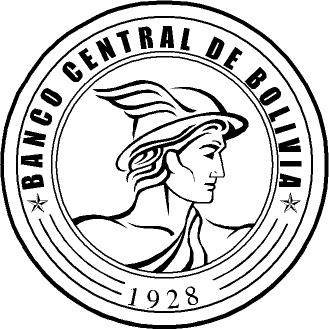 